(Note: Applications are required 10 days in advance for review.  If event is canceled or not otherwise held, granted funds must be refunded)City of Stanton Tourism and Convention Commission
PO Box 370
Stanton, KY 40380
Grant Application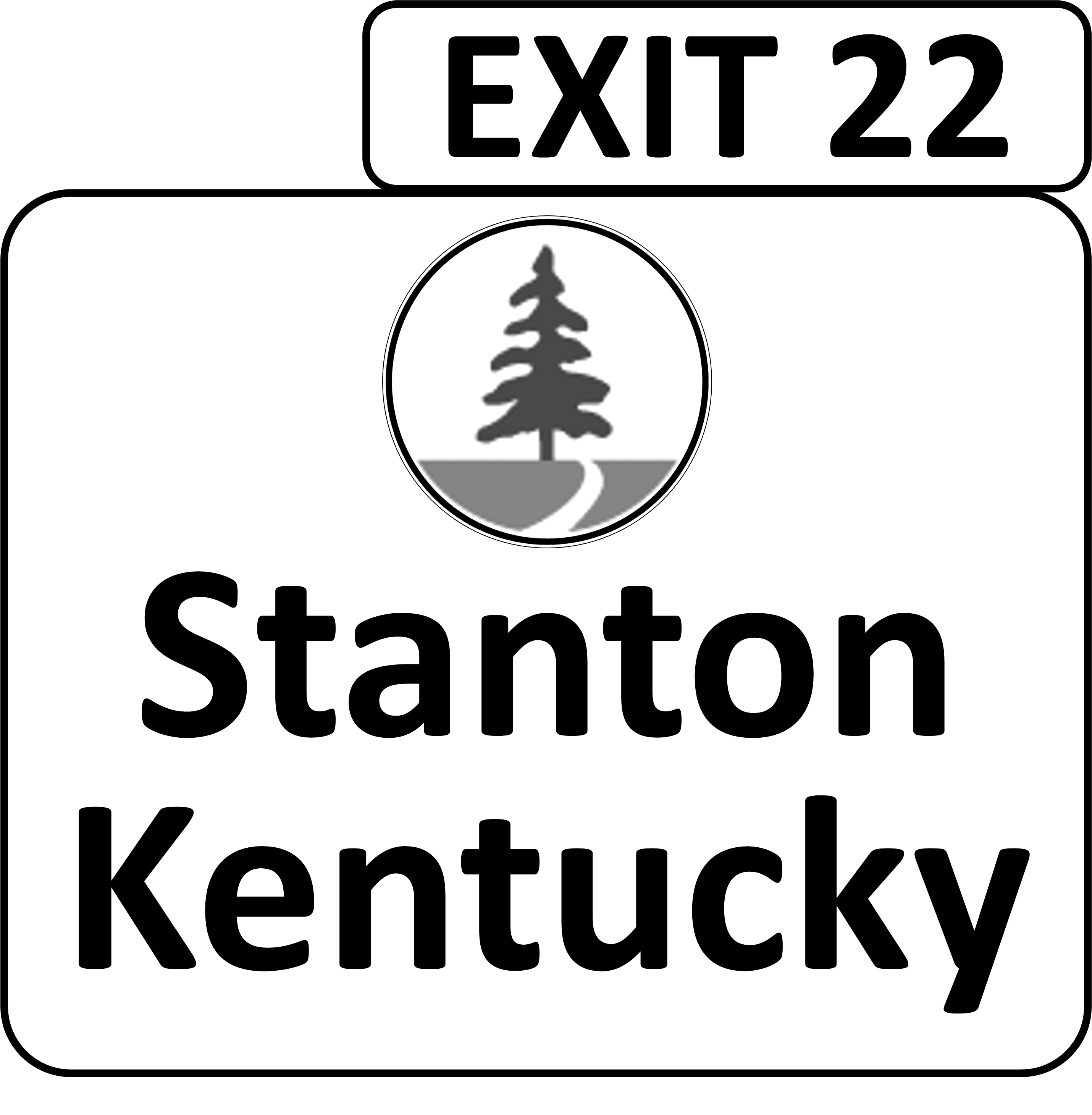 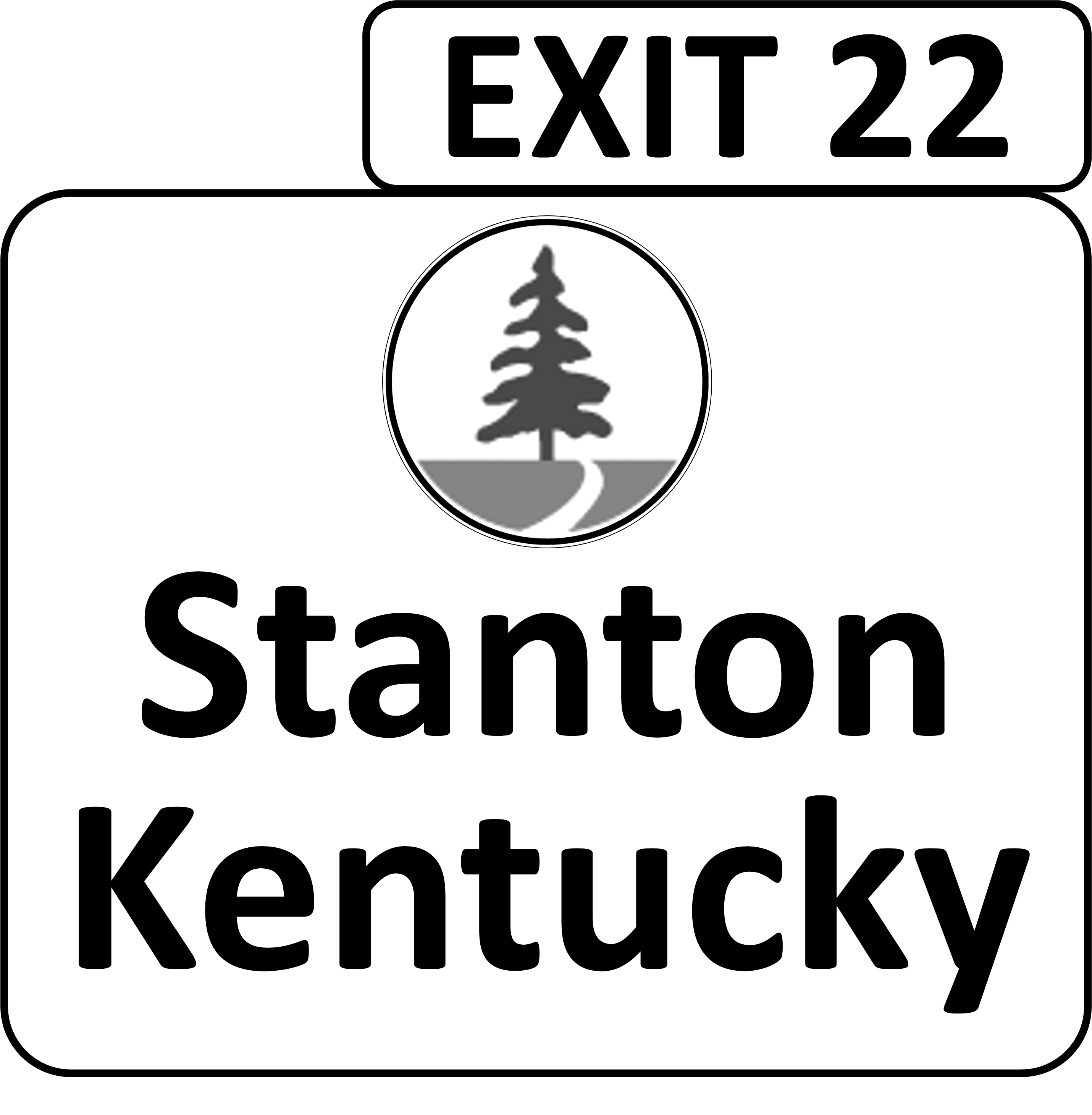 Organization Name: _____________________________________________________                Date: ________________EIN or SSN Registered with Secretary of State: ____________________________________________________________Address: __________________________________________________________________________________________                 __________________________________________________________________________________________Telephone Number: _________________________________________________________________________________Director/Contact Person: _____________________________________________________________________________Annual Operating Budget: ____________________________________________________________________________Other Sources of Income: ____________________________________________________________________________Total Income: ______________________________________________________________________________________Amount Requested: ____________________________________________________   Date of Event: ________________For What Purpose Would The Grant Be Used: _________________________________________________________________________________________________________________________________________________________________________________________________________________________________________________________________How Would This Impact Tourism and Travel in Stanton: _________________________________________________________________________________________________________________________________________________________________________________________________________________________________________________________By What Date Are Funds Needed: ______________________________________________________________________Additional Required Documents:  Event SummaryPress PackageDetailed Current Budget Last Year’s Profit/Loss or Equivalent (waived with Commission approval)After Action ReportOrganization Signature: _______________________________________________                Date: ________________Revised March 2018         